失智症教育訓練課程簡章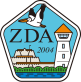 失智症無法治療，那吃藥有效嗎?沒效需要換藥嗎?還能換什麼藥?對於失智症用藥大家都一知半解，有人沒吃藥，有人吃了一堆藥也不見得比較好，那身為家屬的我們應該怎麼做，對於長輩會比較好呢?主辦單位：社團法人大臺南熱蘭遮失智症協會指導單位：臺南市政府社會局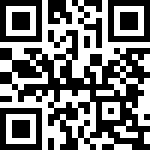 經費來源：臺南市公益彩券盈餘分配基金活動時間：05/20(一) 09：30-11：30活動地點：無障礙福利之家C棟2樓大教室活動費用：免費參加對象：一般民眾。備註：課程結束後提供志工時數條。報名方式：線上報名網址： https://forms.gle/hgk1AspeVexAwHk98持報名表至本會(地址：臺南市東區林森路二段500號C棟1樓)或傳真(06)208-2405報名。來電(06)208-3001報名。** 填完表單後，請來電(06)208-3001確認報名完成! **活動內容失智症教育訓練課程報名姓名：                          性別：                     連絡電話：                      照顧年資：                 地址：(例：台南市東區)          信箱：                          時間內容講師108/05/20(一)09：30-11：30失智症的藥怎麼吃？宋碧姍 老師成大醫院神經部